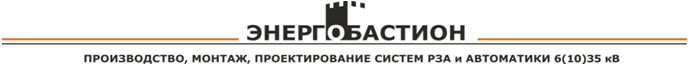 Общество с ограниченной ответственностью «БАСТИОН ЭНЕРГО»343300БЛАНК УСТАВОКТЕРМИНАЛ ЗАЩИТЫ ЭНЕРГООБОРУДОВАНИЯ МПЗ-02pro1 Входные сигналы 1.1 Измерительный каналТаблица 1 – Первичные токи трансформаторов1.2 Параметры выключателя Таблица 2 – Характеристики выключателя1.3 Параметры управления Таблица 3 – Параметры управления 1.4 Логический сигналыТаблица 4 – Логические сигналы1.5 Ускорение защиты Таблица 5 – Ускорение защиты 1.6 Внешние сигналы Таблица 6 – Внешние сигналы 2 ПАРАМЕТРЫ ЗАЩИТТаблица 7 – Параметры защит2.1 Защиты токовые I>, I>>, I>>>, I>>>>, I0>, I0>>, I2>, I2>>Токовые защиты идентичны между собой, рассмотрим настройку ступени от повышения тока  I>Таблица 8 – Защита от повышения тока I>2.2 Внешние защиты ВЗ1 – ВЗ8Таблица 9 – Характеристики внешней защиты2.3 АвтоматикаТаблица 10 – Параметры автоматики 2.3.1 Автоматическое повторное включение (АПВ)Таблица 11 – Характеристики АПВ2.3.2 Параметры АЧР и ЧАПВТаблица 12 – Характеристики АЧР и ЧАПВПродолжение таблицы 122.3.3 Автоматическое включение резерва (АВР)Таблица 13 – Характеристики АВР3 ВЫХОДНЫЕ СИГНАЛЫ3.1 Выходные логические сигналы Таблица 14 – Выходные логические сигналы 3.2 Реле неисправностиТаблица 15 – Реле неисправности Продолжение таблицы 153.3 Выходные релеТаблица 16 – Выходные реле3.4 Индикаторы Таблица17 – Индикаторы 4 ПАРАМЕТРЫ СИСТЕМЫ Таблица 18 – Параметры системы ОбъектУсловное обозначение объектаПрисоединение№Наименование параметраРасшифровкаДиапазон или принимаемые значенияДискретность уставокУставка по умолчаниюПользовательские уставки1ПЕРВИЧНЫЙ ТОКТТ, АНоминальный первичный ток фазного трансформатора тока0…15000,011002ПЕРВИЧНЫЙ ТОКТТНП, АНоминальный первичный ток трансформатора тока нулевой последовательности0…1000,01303МАКС. ТОКIмакс., IнМаксимальная нагрузка. Рекомендуется задавать как у ступени максимальной токовой защиты с минимальной уставкой по току.0…40-1,00№Наименование параметраРасшифровкаДиапазон или принимаемые значенияДискретность уставокУставка по умолчаниюПользовательские уставки1СОСТ. ОТКЛЮЧЕНОНазначение входа отключенного положения выключателяСигналы согласно приложения 3, таблица №3 руководства по эксплуатации-Д1 ИНВ2СОСТ. ВКЛЮЧЕНОНазначение входа включенного положения выключателяСигналы согласно приложения 3, таблица №3 руководства по эксплуатации-Д13НЕИСПРАВНОСТЬНазначение входа внешней неисправности выключателяСигналы согласно приложения 3, таблица №3 руководства по эксплуатации-НЕТ4БЛОКИРОВКАНазначение входа блокировки включения выключателяСигналы согласно приложения 3, таблица №3 руководства по эксплуатации-НЕТ5Время ОТКЛЮЧЕНИЯ, Т мсЗадание времени отключения выключателя0 - 327670010 (100)3006ИМПУЛЬСТ, мсУстановка длительности команды «Включить/ Отключить» жестко назначенных реле0-327670010 (100)250№Наименование параметраРасшифровкаДиапазон или принимаемые значенияДискретность уставокУставка по умолчаниюПользовательские уставки12345671УПРАВЛ. ОТ КЛЮЧАРазрешение (блокировка) управления от внешнего ключаКОНТРОЛЬ / РАЗРЕШЕНО-РАЗРЕШЕНО2УПРАВЛ. ВНЕШНЕЕРазрешение (блокировка) управления от внешней схемы управленияКОНТРОЛЬ / РАЗРЕШЕНО-КОНТРОЛЬ3УПРАВЛ. ОТ СДТУРазрешение (блокировка) дистанционного управления по интерфейсу связиЗАПРЕЩЕНО / РАЗРЕШЕНО-РАЗРЕШЕНО№Наименование параметраРасшифровкаДиапазон или принимаемые значенияДискретность уставокУставка по умолчаниюПользовательские уставки1ЛС1 «И»ВХОД Д1-Д16:Логический сигнал  ЛС1<И>НЕТ/ДА/ИНВ-НЕТ2ЛС2 «И»ВХОД Д1-Д16:Логический сигнал  ЛС2<И>НЕТ/ДА/ИНВ-НЕТ3ЛС3 «И»ВХОД Д1-Д16:Логический сигнал  ЛС3<И>НЕТ/ДА/ИНВ-НЕТ4ЛС4 «И»ВХОД Д1-Д16:Логический сигнал  ЛС4<И>НЕТ/ДА/ИНВ-НЕТ5ЛС5 «ИЛИ»ВХОД Д1-Д16:Логический сигнал  ЛС5< ИЛИ >НЕТ/ДА/ИНВ-НЕТ6ЛС6 «ИЛИ»ВХОД Д1-Д16:Логический сигнал  ЛС6< ИЛИ >НЕТ/ДА/ИНВ-НЕТ7ЛС7 «ИЛИ»ВХОД Д1-Д16:Логический сигнал  ЛС7< ИЛИ >НЕТ/ДА/ИНВ-НЕТ8ЛС8 «ИЛИ»ВХОД Д1-Д16:Логический сигнал  ЛС8< ИЛИ >НЕТ/ДА/ИНВ-НЕТ№Наименование параметраРасшифровкаДиапазон или принимаемые значенияДискретность уставокУставка по умолчаниюПользовательские уставки1УСК: СИГНАЛУскорение токовых защит от внешнего сигналаСигналы согласно приложения 3, таблица №3 руководства по эксплуатации-НЕТ2УСК. ПО ВКЛ. ВЫКЛУскорение токовых защит по факту включения выключателя:РАЗРЕШЕНО,ЗАПРЕЩЕНО-ЗАПРЕЩЕНО3УСК. : ВРЕМЯ, Т мсДлительность ускорения отключения по факту включения выключателя0-327670010 (100)0№Наименование параметраРасшифровкаДиапазон или принимаемые значенияДискретность уставокУставка по умолчаниюПользовательские уставки12345671КЛЮЧ ОТКЛЮЧИТЬНазначение входа отключения ключаСигналы согласно приложения 3, таблица №3 руководства по эксплуатации-НЕТ2КЛЮЧ ВКЛЮЧИТЬНазначение входа включение ключаСигналы согласно приложения 3, таблица №3 руководства по эксплуатации-НЕТ3ВНЕШ. ОТКЛЮЧИТЬНазначение входа внешнего отключенияСигналы согласно приложения 3, таблица №3 руководства по эксплуатации-НЕТ4ВНЕШ. ВКЛЮЧИТЬНазначение входа внешнего включенияСигналы согласно приложения 3, таблица №3 руководства по эксплуатации-НЕТ5СБРОС ИНДИКАЦИИВход для сброса индикацииСигналы согласно приложения 3, таблица №3 руководства по эксплуатации-НЕТ6ПЕРЕКЛ. УСТАВОКВход для переключения уставок ГР1 – ГР4Сигналы согласно приложения 3, таблица №3 руководства по эксплуатации-НЕТ7БЛОК-КА СДТУВход для формирования сигнала блокировки от внешних сигналовСигналы согласно приложения 3, таблица №3 руководства по эксплуатации-НЕТ№Наименование параметраРасшифровкаДиапазон или принимаемые значенияДискретность уставокУставка по умолчаниюПользовательские уставки12345671РАБОЧАЯ ГРУППА УСТАВОКРАБОЧАЯ ГРУППА УСТАВОКОСНОВНАЯ /РЕЗЕРВНАЯ-ОСНОВНАЯ№Наименование параметраРасшифровкаДиапазон или принимаемые значенияДискретность уставокУставка по умолчаниюПользовательские уставки12345671РЕЖИМРежимы работы защитыВЫВЕДЕНО / КОНТРОЛЬ ИО / СРАБАТЫВАНИЕ / СИГНАЛИЗАЦИЯ / АВАРИЯ-ВЫВЕДЕНО2БЛОК-КАВвод блокирующего сигналаСигналы согласно приложения 3, таблица №3 руководства по эксплуатации-НЕТ3УСТАВКАВыбор логики работы по превышению тока в одной фазе или во всех фазахОДНА ФАЗА/ВСЕ ФАЗЫДля I0: ИЗМЕРЕНИЕ / РАСЧЕТ / ГАРМОНИКАДля I2: РАСЧЕТ-ОДНА ФАЗАИЗМЕРЕНИЕРАСЧЕТ4УСТАВКАI, IнУставка срабатывания по току0 – 400,0115ХАРАКТЕРВид времятоковой характеристикиНЕЗАВИСИМАЯ / ЗАВИСИМАЯ-НЕЗАВИСИМАЯ6ВЫДЕРЖКАВыдержка времени защиты0-327670010 (100)07АПВРазрешение на автоматическое повторное включение после срабатывания защиты.ЗАПРЕТ / ПУСК-ЗАПРЕТ8УРОВРезервирование отказа выключателяВВЕДЕНО / ВЫВЕДЕНО-ВЫВЕДЕНО9УСК--НИЕУскорение токовой защитыВЫВЕДЕНО / ВВЕДЕНО-ВЫВЕДЕНО10УСТАВКА Т, мсВвод уставки на ускорение0 – 327670010 (100)0№Наименование параметраРасшифровкаДиапазон или принимаемые значенияДискретность уставокУставка по умолчаниюПользовательские уставки12345671РЕЖИМРежимы работы защитыВЫВЕДЕНО / СРАБАТЫВАНИЕ / СИГНАЛИЗАЦИЯ / АВАРИЯ-ВЫВЕДЕНО2БЛОК-КАВвод блокирующего сигналаСигналы согласно приложения 3, таблица №3 руководства по эксплуатации-НЕТ3ВходНомер входа внешней защитыСигналы согласно приложения 3, таблица №2 руководства по эксплуатации-НЕТ4ВЫДЕРЖКАУставка по времени срабатывания внешней защиты0 – 327670010 (100)05АПВАвтоматическое повторное включениеНЕТ/ДА-НЕТ6УРОВРезервирование отказа выключателяВЫВЕДЕНО / ВВЕДЕНО-ВЫВЕДЕНО№Наименование параметраРасшифровкаДиапазон или принимаемые значенияДискретность уставокУставка по умолчаниюПользовательские уставки12345671АПВРежимы работы АПВНЕТ / 1 КРАТ /2 КРАТ-НЕТ2АЧРАвтоматическая частотная разгрузка от внешнего сигналаСигналы согласно приложения 3, таблица №3 руководства по эксплуатации-НЕТ3АВР СРАБАТЫВАНИЕАвтоматический ввод резерваСигналы согласно приложения 3, таблица №3 руководства по эксплуатации-НЕТ№Наименование параметраРасшифровкаДиапазон или принимаемые значенияДискретность уставокУставка по умолчаниюПользовательские уставки12345671АПВРежимы работы АПВНЕТ / 1 КРАТ /2 КРАТ-НЕТ2АПВ ВХОД БЛОК.Блокировка АПВ от внешнего сигналаСигналы согласно приложения 3, таблица №3 руководства по эксплуатации-НЕТ3АПВ ВРЕМЯ БЛОК. Тб, мсВремя блокировки АПВ после включения выключателя0 – 327670010 (100)04АПВ ГОТОВНОСТЬТг, мсВремя готовности АПВ к начальному пуску после успешного срабатывания0 – 327670010 (100)05АПВ 1 КРАТ, Т1, мсУставка по времени 1-го крата АПВ0 – 327670010 (100)06АПВ 2 КРАТ, Т2, мсУставка по времени 2-го крата АПВ0 – 327670010 (100)07АПВ САМООТКЛЮЧ.Ввод АПВ по несоответствию внутренних команд на отключение и положения выключателяНЕТ / ЕСТЬ-НЕТ№Наименование параметраРасшифровкаДиапазон или принимаемые значенияДискретность уставокУставка по умолчаниюПользовательские уставки12345671АЧРНазначение входа внешнего сигнала АЧРСигналы согласно приложения 3, таблица №3 руководства по эксплуатации-НЕТ2АЧР ВХОД БЛОК.Ввод блокирующего сигналаСигналы согласно приложения 3, таблица №3 руководства по эксплуатации-НЕТ12345673АЧР УСТАВКА Тб, мсУставка по времени срабатывания АЧР0 – 327670010 (100)04ЧАПВНазначение входа внешнего сигнала ЧАПВСигналы согласно приложения 3, таблица №3 руководства по эксплуатации-НЕТ5ЧАПВ ВХОД БЛОК.Ввод блокирующего сигналаСигналы согласно приложения 3, таблица №3 руководства по эксплуатации-НЕТ6ЧАПВ УСТАВКА Т2, мсУставка по времени срабатывания ЧАПВ0 – 327670010 (100)0№Наименование параметраРасшифровкаДиапазон или принимаемые значенияДискретность уставокУставка по умолчаниюПользовательские уставки12345671АВРНазначение входа внешнего пуска АВРСигналы согласно приложения 3, таблица №3 руководства по эксплуатации-НЕТ2АВР СРАБАТЫВАНИЕУставка по времени срабатывания АВРСигналы согласно приложения 3, таблица №3 руководства по эксплуатации-НЕТ3АВР БЛОКИРОВКАВход блокирующего сигнала АВРСигналы согласно приложения 3, таблица №3 руководства по эксплуатации-НЕТ4АВР ВОЗВРАТНазначение входа внешнего сигнала возврата схемы АВРСигналы согласно приложения 3, таблица №3 руководства по эксплуатации-НЕТ5АВР ВОЗВРАТ, Твз, мсУставка по времени возврата АВР0 – 327670010 (100)06АВР ОТКЛЮЧЕНИЕТот, мсУставка по времени отключения резерва (например, отключение резервного питания)0 – 327670010 (100)0№Наименование параметраРасшифровкаДиапазон или принимаемые значенияДискретность уставокУставка по умолчаниюПользовательские уставки1ВЫХ. ЛОГИЧЕСКИЕ СИНАЛЫКонфигурирование выходного логического сигнала: ВЛС 1 – ВЛС 8Сигналы согласно приложения 3, таблица №2 руководства по эксплуатации--№Наименование параметраРасшифровкаДиапазон или принимаемые значенияДискретность уставокУставка по умолчаниюПользовательские уставки1ИМ. РЕЛЕ НЕСПР., Т мсУстановка длительности импульса реле «НЕИСПРАВНОСТЬ»0 – 327670010 (100)5002НЕИСПРАВНОСТЬ 1Выбор условия срабатывания по неисправности 1 (аппаратная неисправность)РАЗРЕШЕНО /ЗАПРЕЩЕНО-РАЗРЕШЕНО3НЕИСПРАВНОСТЬ 2Выбор условия срабатывания по неисправности 2 (ошибка контрольной суммы уставок)РАЗРЕШЕНО /ЗАПРЕЩЕНО-РАЗРЕШЕНО4НЕИСПРАВНОСТЬ 3РЕЗЕРВРАЗРЕШЕНО /ЗАПРЕЩЕНО-ЗАПРЕЩЕНО5НЕИСПРАВНОСТЬ 4РЕЗЕРВРАЗРЕШЕНО /ЗАПРЕЩЕНО-ЗАПРЕЩЕНО6НЕИСПРАВНОСТЬ 5Выбор условия срабатывания по неисправности 5 (внешний сигнал «Неисправность выключателя» - см. меню «ВЫКЛЮЧАТЕЛЬ»)РАЗРЕШЕНО /ЗАПРЕЩЕНО-РАЗРЕШЕНО12345677НЕИСПРАВНОСТЬ 6Выбор условия срабатывания по неисправности 6 (противоречивое состояние блок-контактов выключателя)РАЗРЕШЕНО /ЗАПРЕЩЕНО-РАЗРЕШЕНО8НЕИСПРАВНОСТЬ 7Выбор условия срабатывания по неисправности 7 (неисправность цепей управления выключателем)РАЗРЕШЕНО /ЗАПРЕЩЕНО-РАЗРЕШЕНО9НЕИСПРАВНОСТЬ 8Выбор условия срабатывания по неисправности 8 (отказ выключателя – наличие токов в линии после команды отключения выключателя)РАЗРЕШЕНО /ЗАПРЕЩЕНО-РАЗРЕШЕНО№Наименование параметраРасшифровкаДиапазон или принимаемые значенияДискретность уставокУставка по умолчаниюПользовательские уставки1ТИПРЕЛЕКонфигурирование выходного реле: РЕЛЕ 1 – РЕЛЕ 5ПОВТОРИТЕЛЬ / БЛИНКЕР-ПОВТОРИТЕЛЬ1.1СИГНАЛВыбор выдаваемого внутреннего сигналаСигналы согласно приложения 3, таблица №4 руководства по эксплуатацииНЕТ1.2ИМПУЛЬС, мсУстановка длительности замкнутого состояния реле (только для реле с типом ПОВТОРИТЕЛЬ)0 – 327670010 (100)0№Наименование параметраРасшифровкаДиапазон или принимаемые значенияДискретность уставокУставка по умолчаниюПользовательские уставки12345671ТИПИНДИКАТОРЫВыбор индикатора: ИНДИКАТОР 1 – ИНДИКАТОР 4ПОВТОРИТЕЛЬ / БЛИНКЕР-ПОВТОРИТЕЛЬ1.1СИГН.Выбор выдаваемого внутреннего сигналаСигналы согласно приложения 3, таблица №4 руководства по эксплуатации--1.2СБРОС ИНД.Установка сброса для индикатора при вхождении в меню «СБРОС ИНДИКАЦИИ»НЕТ / ДА-ДА1.3СБРОС ЖУРНАЛ. АВ.Установка сброса для индикатора при вхождении в «ЖУРНАЛ АВАРИЙ»НЕТ / ДА-НЕТ1.4СБРОС ЖУРНАЛ. СИС.Установка сброса для индикатора при вхождении в «ЖУРНАЛ СИСТЕМЫ»НЕТ / ДА-НЕТ№Наименование параметраРасшифровкаДиапазон или принимаемые значенияДискретность уставокУставка по умолчаниюПользовательские уставки1ДАТА  ВРЕМЯУстановка и просмотр текущего времени и даты---2Параметры связиПараметры связиПараметры связиПараметры связиПараметры связиПараметры связи2.1АДРЕСАДРЕС1…9-12.2СКОРОСТЬ, бит/сСКОРОСТЬ, бит/с1200 – 115200-1152002.3ЗАДЕРЖКАЗАДЕРЖКА0 - 9-03ИЗМЕНЕНИЕ ПАРОЛЯИЗМЕНЕНИЕ ПАРОЛЯ----4СБРОС ВСЕХ УСТАВОКСБРОС ВСЕХ УСТАВОК----